La Localización de los ODS et de la Agenda 2030Cuestionario sobre la participación de las Asociaciones de Gobiernos Locales y Regionales en el proceso 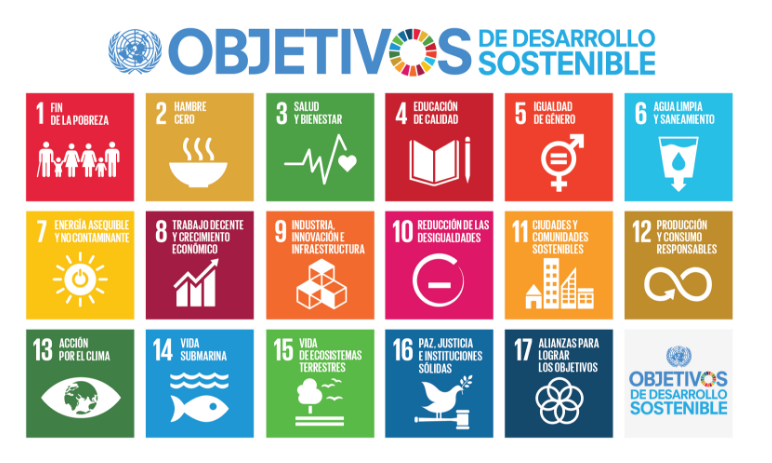 Nombre de la asociación nacional de GLR /Organización/Red …………………………………………………………………………………………………………………………………………………Presidente: ………………………………………………………………………………………………………………………Director ejecutivo: ………………………………………………………………………….…………………………………Responsable por las respuestas: …………………………………………………………………………………………………………………………………………………Ocupación: …………………………………………………………………………….………………………………………………Correo: …………………………………………………………………………………………………Contacto: …………………………………………………………………………………………Por favor envíe el cuestionario rellenado antes del 30 de abril de 2018 a CGLU a: gold@uclg.org.INTRODUCCIÓNEste cuestionario tiene como propósito de ayudar a los gobiernos locales y regionales a presentar un informe ante las comisiones regionales de las Naciones Unidas y ante el Foro Político de Alto Nivel (FPAN) de las Naciones Unidas en julio 2018.Asimismo, este cuestionario tiene por objeto apoyar a las asociaciones nacionales con el fin de contribuir a los debates nacionales y reforzar su participación en la implementación y el monitoreo de los ODS y de otras agendas vinculadas (por ejemplo, el Acuerdo de París sobre el cambio climático, la Nueva Agenda Urbana, el Marco de Sendai para la Reducción del Riego de Desastres).  A continuación, se detalla una lista de países que se han comprometido a presentar un Informe Nacional Voluntario ante las Naciones Unidas en 2018. 48 países que se han comprometido a presentar su informe nacional al FPAN en 2018:África (11): Benín, Cabo Verde, Egipto, Guinea, Mali, Namibia, Níger, República del Congo, Senegal, Sudán, Togo
Asia-Pacífico (7): Australia, Bután, Kiribati, Laos, Singapur, Sri Lanka, Vietnam
Eurasia (1): ArmeniaEuropa (14): Albania, Andorra, Grecia, Hungría, Islandia, Irlanda, Letonia, Lituania, Malta, Polonia, Rumania, Eslovaquia, España, SuizaAmérica latina (6): Colombia, República dominicana, Ecuador, México, Paraguay, Uruguay
MEWA (6): Bahréin, Liban, Qatar, Arabia Saudita, Estado de Palestina, Emiratos Árabes Unidos
América del Norte (3): Bahamas, Canadá, JamaicaPara mayor información, le invitamos a consultar la siguiente dirección (https://sustainabledevelopment.un.org/hlpf) para ver la lista de los 65 países que han presentado un Informe Nacional Voluntario a Naciones Unidas durante los años anteriores, 2016 y 2017.El cuestionario incluye siete preguntas, divididas en tres secciones:El contexto nacional de la implementación de los ODS (2 preguntas)La participación de los gobiernos locales y regionales (GLR) en la implementación de los ODS (3 preguntas)Las políticas de apoyo a los GLR en la implementación de los ODS, y su influencia en el contexto institucional y en la asignación de recursos (2 preguntas).Al final de cada pregunta encontrará una serie de sub-preguntas para ayudarle a contestar a la pregunta principal.La 4ta sección es opcional: se pueden señalar allí ejemplos de iniciativas impulsadas por los gobiernos locales y regionales para implementar los ODS en sus territorios. Se valorizará cualquier tipo de ejemplo que permita ilustrar el informe, con iniciativas implementadas a niveles locales y regionales.  Una última pregunta breve se refiere a la metodología usada para rellenar este cuestionario. Las Naciones Unidas requieren esta información a fin de promover la transparencia en el proceso de consulta. Si necesita ayuda para contestar este cuestionario, no dude en ponerse en contacto con nuestro equipo a la siguiente dirección: gold@uclg.org.Las respuestas al cuestionario del año pasado han sido recopiladas en la publicación Gobiernos nacionales y sub-nacionales en la senda de la localización, presentada a los Estados Miembros de las ONU durante el Foro Político de Alto Nivel de 2017. Sección 1. El contexto nacional de implementación de los ODSPor favor, presente brevemente el contexto en que se aplican los ODS en su país.  Gracias por responder a las siguientes preguntas:Las siguientes preguntas pueden ayudarle a contestar a la pregunta 1.1:¿El gobierno central de su país ha realizado algún esfuerzo para comunicar sobre su compromiso en implementar los ODS (u otras agendas mundiales tales como el Acuerdo de París sobre el cambio climático o la Nueva Agenda Urbana)? ¿En su país, se ha iniciado un debate para definir la estrategia nacional de ejecución de los ODS? ¿O ya se ha aprobado algún plan nacional para apoyar su implementación? ¿Se ha creado o reforzado algún mecanismo institucional a nivel del gobierno nacional para coordinar y monitorear los ODS (por ejemplo, comisión de alto nivel en Presidencia o a nivel del primer ministro, consejo nacional de desarrollo sostenible, etc.)? Para más información sobre estos mecanismos, consultar el anexo 1.Las preguntas siguientes pueden ayudarle a contestar a la pregunta 1.2:Con el fin de preparar los Informes Nacionales Voluntarios de 2018 ¿su gobierno ha desarrollado una propuesta y un calendario de trabajo para su elaboración? ¿Las organizaciones de gobiernos locales y las organizaciones representativas de la sociedad civil (tales como partidos políticos, sector privado, organizaciones comunitarias, sector académico) han recibido informaciones sobre cómo se preparará el Informe Nacional Voluntario? En el marco del proceso de preparación de este Informe, ¿su gobierno ha impulsado – o está impulsando- espacios de participación para debatir el informe (talleres, conferencias, comisiones de trabajo conjuntas, etc.) o está promoviendo consultas para recoger la opinión de los actores locales (mediante entrevistas, cuestionarios, etc)?Si existe un proceso de consulta, ¿considera usted que es suficientemente transparente para permitir la participación y contribución de los gobiernos locales y de otros actores (por ejemplo, acceso libre a documentos, tiempo preciso, frecuencia de reuniones y discusiones)? Sección 2. La participación de los gobiernos locales y regionales (GLR) en la implementación de los ODSLas preguntas siguientes pueden ayudarle a contestar a la pregunta 2.1:¿Su asociación ha apoyado o hecho declaraciones en favor de los ODS/Agenda 2030 o de cualquier otra agenda mundial (por ej., el Acuerdo de París sobre el cambio climático, la Nueva Agenda Urbana, o el Marco de Sendai para la Reducción del Riego de Desastres)?Por favor presentar un resumen de las acciones llevadas a cabo por su asociación en los últimos doce meses para favorecer que sus miembros participen en el proceso de implementación de los ODS (por ej., boletines o campañas de información, seminarios, conferencias, formaciones/capacitaciones, giras regionales). Cuando sea posible indicar las fuentes donde se puede obtener más información al respecto (ejemplo, página Web).  Las preguntas siguientes pueden ayudarle a contestar a la pregunta 2.2:Durante el año pasado ¿se realizaron actividades para informar a los gobiernos locales y regionales/departamentales sobre los ODS (mediante los medios de comunicación, campañas de difusión, reuniones, conferencias, formaciones/capacitaciones, exposiciones)? En caso afirmativo, ¿quién las promovió? ¿Los gobiernos locales y regionales han hecho declaraciones o tomado acuerdos que expresen su voluntad de participar en la ejecución de los ODS a nivel local? O ¿Han expresado interés en apoyar las iniciativas de redes internacionales (tales como CGLU, ICLEI, AIMF, CLGF, C40, etc) a favor de los ODS y de otras agendas mundiales? Por favor completar la sección 4 de este cuestionario si conoce iniciativas concretas de los gobiernos locales de su país para realizar los ODS en sus territorios. Describa el nivel de información y de participación de las autoridades locales de su país (por ej., precisar si los gobiernos locales y regionales están poco informados sobre los ODS, o si existe un bajo/alto nivel de participación de los GLR. Cuando sea posible indicar las fuentes donde se puede obtener más información sobre las declaraciones de compromiso de los GLR a favor de las agendas mundiales.  Las preguntas siguientes pueden ayudarle a contestar a la pregunta 2.3:Podría usted informar si su asociación y si los gobiernos locales y regionales de su país fueron consultados para la producción del Informe Nacional Voluntario (INV) de este año o de años anteriores (por ejemplo, invitándoles a conferencias nacionales, a reuniones, consultas, entrevistas, cuestionarios, informes).Si existe un proceso abierto de consulta nacional en su país (o si existió en los años anteriores) ¿Su asociación ha podido presentar propuestas para incluir la visión de los gobiernos locales y regionales en la localización de los ODS? ¿Los informes nacionales – o INV – han tomado en cuenta los comentarios y propuestas de los gobiernos locales y regionales? Algunos países integraron en su informe nacional los informes de sus gobiernos locales y regionales (por ej., los Países Bajos), mientras que otros tomaron en cuenta en su INV ejemplos de acciones impulsadas por sus GLR (en el caso de Bélgica, Brasil, Dinamarca, o Suecia). ¿Esto también se verifica en su país?¿Considera usted que el proceso de los ODS está favoreciendo una mayor colaboración entre los gobiernos locales, la sociedad civil y el sector privado para apoyar la ejecución de los ODS a nivel sub-nacional? ¿Se observan el desarrollo de plataformas o campañas nacionales en las que participan autoridades locales y regionales junto a la sociedad civil y el sector privado, como ocurre en Alemania, los Países Bajos, Bélgica, etc.?  Sección 3. Las políticas de apoyo a los GLR en la implementación de los ODS, la evolución del contexto institucional y del financiamientoLas preguntas siguientes pueden ayudarle a contestar a la pregunta 2.3. Cabe tomar en cuenta la siguientes tres dimensiones: la calidad del diálogo político; la evolución de las políticas públicas en favor de los gobiernos sub-nacionales; y el financiamiento de los gobiernos locales y regionales.Calidad del diálogo político entre los diferentes niveles de gobiernos¿Influyen los ODS de alguna forma en las relaciones entre el gobierno nacional y los gobiernos locales y regionales? Por ejemplo ¿Han favorecido una mayor colaboración? o ¿Han permitido la creación de nuevos espacios de diálogo o de intercambio entre las autoridades locales y los ministerios e instituciones nacionales? A modo de ejemplo ¿Han participado los GLR en los mecanismos nacionales de coordinación en el monitoreo de los ODS (véase más arriba la pregunta 1.1 y el anexo 1 abajo)? ¿La implementación de la Agenda 2030 ha contribuido a reforzar la coordinación entre los gobiernos locales y los ministerios o las autoridades desconcentradas (por ej., los representantes de los ministerios o de las agencias nacionales en el interior del país) para armonizar las políticas públicas nacionales y sectoriales con el fin de alcanzar algunos objetivos o metas específicas de los ODS? Países como Argentina están impulsando la implementación de los ODS mediante convenciones o ‘contratos’ firmados entre el gobierno nacional y las provincias. En otros países, como Indonesia o las Filipinas, se han tomado medidas para integrar los ODS en los planes estratégicos nacionales, provinciales y locales o para fomentar una mayor coordinación entre los diferentes actores. ¿Su país ha experimentado iniciativas similares?En el marco de la Nueva Agenda Urbana, según un estudio de ONU Habitat, de la OCDE y de Cities Alliance, 149 países están desarrollando (o han desarrollado) Políticas Urbanas Nacionales (PUN) que tendrán una incidencia notable en los programas urbanos y en la gobernanza de las ciudades. ¿Su asociación o autoridades locales y regionales de su país fueron consultadas o asociadas al proceso de definición de estas PUN o de acuerdos similares sobre las estrategias urbanas?Incidencia de los ODS en la definición de las políticas públicas y reformas en favor de los gobiernos sub-nacionalesSi su país ha avanzado en la formulación de estrategias o de programas vinculados con la implementación de los ODS, ¿qué objetivos se han priorizado para los diferentes gobiernos sub-nacionales o regiones? (el objetivo es comprender las diferencias entre las prioridades nacionales y locales)¿En qué medida estas políticas o estrategias toman en cuenta las responsabilidades o competencias de los GLR, e impulsan o proyectan políticas (o reformas) para sostener o reforzar las responsabilidades de los GLR con el fin de favorecer la localización de los ODS?En cuanto a las reformas relacionadas con políticas urbanas – y en particular en relación con la implementación de la Nueva Agenda Urbana –, ¿se han adoptado estrategias o planes para fortalecer los gobiernos locales y regionales en términos de competencias, de financiación o de capacidades?¿Se están realizando o se prevén programas para fortalecer las capacidades de los GLR para impulsar la localización (por ejemplo, programas de capacitación, apoyo a iniciativas de planificación o desarrollo local, mejorar la gestión de los servicios básicos, etc)? Proporcione ejemplos concretos sobre iniciativas o acciones si la información está disponible ¿Qué medidas fueron tomadas para mejorar el proceso de recopilación de datos e indicadores a nivel local para monitorear la implementación local de los?El financiamiento local y los ODS¿Su gobierno nacional dedica fondos o tiene previsto nuevos financiamientos para los gobiernos sub-nacionales para apoyar la implementación de los ODS y/o de otros objetivos vinculados al Acuerdo de París sobre el cambio climático, la Nueva Agenda Urbana o el Marco de Sendai? ¿Su país ha recibido o se ha comprometido a proporcionar asistencia oficial para el desarrollo (AOD) para apoyar la ’localización’ de los ODS o de otras agendas mundiales? Las preguntas siguientes pueden ayudarle a contestar a la pregunta 3.2:¿Cuáles son los principales retos de las autoridades locales para apoyar la ejecución y, en concreto, la "localización" de los ODS y de otras agendas mundiales (por ejemplo, mayor descentralización, reformas jurídicas, mayor financiación, fortalecimiento de recursos humanos, difusión de nuevas tecnologías, mayor acceso a datos localizados, etc.)? Si los obstáculos son legales, ¿cuáles son las principales reformas necesarias en materia legislativa y de descentralización para que los GLR puedan asumir mayores responsabilidades para implementar los ODS?  ¿Qué tipos de reformas para fortalecer el financiamiento local (fiscalidad, transferencias), así como para permitir un mayor acceso de los GLR al crédito (nacional e internacional), son necesarias para mejorar la implementación de los ODS a nivel local?En su país ¿se ha realizado alguna evaluación del monto de recursos necesarios para implementar los ODS de manera eficaz durante la próxima década, ya sea a nivel nacional o sub-nacional? SECTION 4.	Gobiernos locales y regionales: sus avances en la implementación de los ODS Utilice este espacio para presentar ejemplos de las acciones impulsadas por los gobiernos locales y regionales de su país para contribuir a la realización de los ODS y para integrar los ODS en los planes locales y regionales de desarrollo. Indique también si los GLR favorecen la participación de otros actores locales (sociedad civil, sector privado, etc.). Cuando sea posible indicar las fuentes donde se puede obtener más información al respecto o indicadores locales.  La mayoría de los objetivos definidos en los ODS forman parte de las actividades diarias de los gobiernos locales y regionales. Por ejemplo, muchos GLR asumen ciertas responsabilidades en el acceso a la educación, a la salud, al agua potable y al saneamiento, son en su mayoría responsables de la planificación urbana, de recoger y gestionar residuos, de gestionar el transporte público, de fomentar el acceso a una vivienda digna, de rehabilitar barrios precarios, de promover la equidad de género, de reducir la huella ecológica de las urbes, de prevenir los riesgos de desastres, de contribuir a mitigar el cambio climático, etc. Si bien muchos gobiernos locales y regionales ya han emprendido medidas para integrar explícitamente los ODS en sus planes de desarrollo, muchos de ellos todavía no son conscientes que la mayor parte de sus tareas cotidianas tiene alguna relación con los ODS. Desde esta perspectiva, describa cuando sea posible: ¿En qué medida los gobiernos locales y regionales han integrado los ODS en sus planes de desarrollo locales? O si han adaptado sus estrategias locales a los planes nacionales que ya integraron los ODS, o si utilizan los ODS como medio para orientar y evaluar sus políticas locales. Citar buenas prácticas que permiten a los GLR alinear sus planes con los ODS y con otras agendas mundiales vinculadas al Acuerdo de París, la Nueva Agenda Urbana, el Marco de Sendai, etc. Mencionar experiencias de colaboraciones iniciadas por gobiernos locales con actores locales (por ej., ONG, el sector privado, universidades, organizaciones comunitarias) para apoyar la localización de los ODS. Por ejemplo, para fortalecer la participación de los actores locales en la formulación de prioridades locales para la implementación de los ODS; la participación ciudadana en la planificación local, en los presupuestos participativos; o la participación de los actores locales en la prestación de servicios o la elaboración de políticas públicas locales. Cuando sea posible acompañar el relato de indicadores o datos estadísticos sobre los avances realizados en su país en la localización de los ODD, en particular el ODD 11, recogidos de las estadísticas nacionales o localesAbajo encontrará un cuadro que permite identificar ejemplos de las acciones de los GLR en su país. No dude en adjuntar otros documentos anexos que puedan proporcionar más detalles sobre estudios de caso y experiencias locales, y mencionar accesos a fuentes adicionales de información (ej. páginas Web).  Metodología y proceso de preparación de esta notaExplique brevemente (en un párrafo) como se hizo la producción de esta nota (quién participó o fue consultado dentro de la asociación o entre los municipios): ANEXO 1 – Marco institucional nacional para la coordinación y el monitoreo de los ODS y la participación de los gobiernos locales y regionales.  (Fuente: UCLG, Gobiernos nacionales y sub-nacionales en la senda de la localización, 2017)1.1 ¿Qué medidas han sido tomadas por su gobierno para implementar los ODS?Use todo el espacio que necesite para contestar 1.2. Si su país presenta un Informe Nacional Voluntario ante el Foro Político de Alto Nivel de Naciones Unidas en 2018, ¿considera Usted que los gobiernos locales y regionales están informados de este proceso? ¿Su asociación ha sido consultada para participar en el proceso de preparación de este informe?Use todo el espacio que necesite para contestar2.1. ¿Su asociación ha fomentado acciones en favor de la implementación de los ODS a nivel local, en las ciudades y municipios (es decir en favor de la “localización de los ODS”)? Use todo el espacio que necesite para contestar2.2. ¿Puede mencionar otras iniciativas desarrolladas en su país para informar y movilizar a los gobiernos locales y regionales? ¿Nos puede indicar su percepción del nivel de participación de los gobiernos locales y regionales en la realización de los ODS o de otras agendas mundiales tales como la Nueva Agenda Urbana y el Acuerdo de París (ej. de 0 a 5 siendo “0” que los ODS son totalmente desconocidos, “1” un nivel bajo de participación / “3” nivel medio / “5” un nivel alto de participación)?Use todo el espacio que necesite para contestar2.3. Si su país presenta este año un Informe Nacional Voluntario ante las Naciones Unidas (o si lo ha presentado en años anteriores), ¿su institución ha participado o está participando en la preparación del Informe?Use todo el espacio que necesite para contestar3.1. ¿El proceso de implementación de los ODS ha afectado de alguna forma las relaciones entre el gobierno y las autoridades locales y regionales o las políticas del gobierno nacional en favor de los gobiernos locales y regionales?Use todo el espacio que necesite para contestar3.2. ¿Qué necesitan los gobiernos locales y regionales para contribuir a la ejecución de los ODS (apoyar la localización de los ODS)?Use todo el espacio que necesite para contestarNombre del gobierno local y regionalÁREA PRINCIPAL DE INICIATIVAS LOCALES Cuando sea posible, categorice estas iniciativas mediante estas tres dimensiones:i. Erradicar la pobreza (ODS 1, 2, 3, 5, 9)ii. Transformación hacia sociedades sostenibles y resilientes (ODS 6, 7, 11, 12, 13, 14 et 15)iii. Empoderar las personas y garantizar la inclusión y la equidad (ODD 4, 8, 10, 16, 17)Presente un breve resumen de la iniciativaAlineamiento Indicar si los GLR están alineando sus planse con los ODSSÍ o NOParticipación¿Se promueve la participación ciudadana?SÍ o NOSourcesPáginas web y otras fuentesCite cualquier indicador especifico o fuentes de datos desagregados a nivel localPaísMecanismos de coordinaciónParticipación de los GLR PaísMecanismos de coordinaciónParticipación de los GLR AfganistánHigh Council of Minister +  National Coordination Commission (NCC)             multi-stakeholder platformNo LRGs participation reportedKenia SDG Coordinating  Department/Project Implementation Unit (led by Ministry of Devolution and Planning) + Inter-Agency Technical Working Group + Kenya National Bureau of StatisticInterministerial Forum provide linkage with County of Governors (CoG) that created a SDG Liaison OfficeArgentinaConsejo Nacional de Coordinación de Políticas Sociales (CNCPS)No hay participación directa de los GLR, excepto a través de instituciones sectorialesLuxemburgoInterdepartmental Commission for SD (ICSD)  + High Council for SD (consultative)No direct LGs participation reportedAzerbaiyánNational Coordination Council for SD (NCCSD)No LGs participation reportedMadagascarGuidance and Follow-up Committee (COS) (headed by the Prime Minister) + Technical Committee (headed by the Ministry of Economy and Planning, include CSOs, private sector and academia) No direct participationof LRGs reportedBangladeshSDGs Implementation and Monitoring CommitteNo LGs participation reportedMalasiaNational SDG Council (chaired by PM) +National Steering Committee (chaired by the Director of EPU) + 5 Cluster Working Committees  (include ministries, civil society, private sector, academia, UN agencies, youth)No mention to LGs participationBielorrusiaNational Council for SDRegional levels representedMaldivasNational Ministerial Coordination Committee + Technical Committee on SDGs (including CSOs)No direct participation reportedBélgicaInterdepartmental Commission for SD (ICSD)  - Federal Council for SDRegions representedMéxicoConsejo Nacional para la Agenda 2030, dirigida por la Oficina de la Presidencia de la República+ Comité Técnico Especializado de los ODS + gabinete especializado en la oficina de la presidencia + 18 comités interinstitucionalesLas asociaciones de GLR (CONAGO y CONAM) participan en el Consejo NacionalBeliceEconomic and Sustainable Development CouncilNo LGs participation reportedMónacoCoordinated by the Prince of Monaco--BenínPolicy Committee chaired by the Ministry of Development and Planning(including  private sector and CSOS) + Technical Steering Commitee chaired by the Director for the Coordination and Monitoring of the SDGs (including CSOs and private sector)ANCB participate in  both commiteesMontenegroMinistry of SD and Tourism + National Council for Sustainable Development (consultative)LGs are repreesented in NCSDBotsuanaNation Steering Committee SD (multistakeholder) + Technical Task Force + Secretariat in Ministry of Finance and Economic DevelopmentNo LGs participation reportedMarruecosMinisterial Working Group (led by the Ministry of Foreign affairs and Cooperation and the High Commissariat of Planning)No LRGs direct participation reportedBrasilComisión Nacional para los Objetivos de Desarrollo Sostenible + Secretaría del Gobierno de la Presidencia + Asesoría Técnica Permanente + Comisiones Temáticas + Frente Parlamentario para apoyar los ODSLas asociaciones de Gobernadores Estaduales (ABEMA) y de los municipios (CNM) participan en la Comisiones Nacionales TemáticasNepalSteering Committee chaired by the PM + Technical Commitee (chaired by the Vice-chairman of the National Planning Commission) + 9 thematic committees (including CSOs, private sector and development partners)Local authorities are being elected after 19 years.ChileConsejo Nacional para la Implementación de la Agenda 2030 para el Desarrollo SostenibleNo hay participación de los GLRPaíses BajosMinister for Foreign Trade and Development Cooperation, supported by a National Coordinator for SDG + interministerial SDG focal point groupRegular dialogue with LRGs and invited iregularly to interministerial meetingsChinaInter-agency coordination mechanism (43 government departments)  No direct participation, but the report mention that "local governments will set-up corresponding working mechanisms to ensure smooth implementation"NigeriaPresidential Committee on the SDGs + Special Office on SDGs , headed by a Senior Special Assistant (located in the PO)  + Inter-ministerial Committee on the SDGs (OSSAP-SDGs) + Interministerial and Non-Governmental Core Working Group (CWG) + A state and local government focal person are installed, linked to the OSSAP-SDGColombiaLa Comisión de Alto Nivel para el Alistamiento y Efectiva Implementación de la Agenda 2030 y sus ODS (Comisión ODS)Los GLR participan en los grupos de trabajos intersectoriales NoruegaMinistry of Finance (coordination) + Interministerial contact group led by the Ministry of Foreign AffairsRegular dialogue with LRGsCosta RicaComité Consultivo para la sostenibilidad del cumplimiento de los ODS + El secretariado técnico a cargo del comité técnico + fórum nacionalLos GLR participan en el Comité ConsultativoPanamá Gabinete Social+ Secretaria de Metas Presidenciales+ Concertación Nacional para el Desarrollo (multi-actores)No se menciona la participación de los gobiernos localesChipreMinistry of Foreign AffairsNo participation of LGs reportedPerúCentro nacional para el Plan Estratégico (CEPLAN) + Instituto Nacional de Estadística e Informática (INEI) + Mesa de Concertación para la Lucha Contra la Pobreza (que incluye la sociedad civil)Las autoridades regionales participan en el mecanismo de diálogo de alto nivel. Se prevé un mecanismo similar para las autoridades municipales República ChecaGovernment Council on Sustainable DevelopmentLRGs representedFilipinasNational Economic and Development Authority (NEDA) Board coordinate + Possible High Level Committee to be created + Philippines Statististics AuthorityNo direct participation reportedDinamarca Inter-ministerial group, led by Ministry of Finances in collaboration with Ministry of Foreign AffairsRegular collaborationPortugalTwo inter-ministerial commissions responsible for the follow-up of the SDGs:
1) for domestic imlementation: under the political management of the Ministry of Planning and  Infrastructure and 2) on development cooperation: under  the Ministry of Foreign Affairs  No LRGs direct participation reportedEl SalvadorConsejo Nacional de Desarrollo SostenibleNo hay participación de los GLRQatarDifferent Ministries---Egipto Inter-ministerial national committee (supervised by the PM) + Ministry of Planning, Monitoring and Administrative Reform (coordination)No LGs participation reportedRepública de Corea Commission on Sustainable Development (CSD) for domestic follow-up (include CSO & academia) + Committee for International Development Cooperation (CIDC) for international policies + Korea National Assembly UN SDG ForumNo LRGs direct participation reportedEstonia Inter-ministerial working group on SD, led by the Government Office Strategy UnitParticipate in the Estonian Sustainable Development Commission (non-governmental level)SamoaNational SDG Taskf Force (interministerial), Chaired by Ministry of Foreign Affairs & Trade  + Samoa Statistic Bureau + Inter Agency Experts GroupNo reference to LGs in the reportEtiopíaCouncil of Ministers + House of Peoples Representatives + National Planning Commission (coordination)Consultation at regional levelsSierra LeonaPresidential Board on SGs (chaired by President) + Ministerial Committee on the SDGs (include CSOs & Private sector) +Pillar working groupsNo LRGs direct participation reportedFinlandiaInterministerial Coordination Network + National Commission on SD (chaire by PM) + Development Policy Committee (Parliament)+ SD Expert PanelLRGs epresented  In the NCSD (4) Eslovenia not informedNo reference to LGs in the main messageFranciaInter-Ministerial Delegate for Sustainable Development and General Commissioner for Sustainable Development LRGs are represented in consultative mechanisms, e.g. National Council for Ecological Transition and National Council for Development and International Solidarity SueciaMinister for Public Administration + Ministry International Development Cooperation and Climate + Committee tasked with supporting work on Sweden’s implementation of the 2030 Agenda + Iinter-ministerial working group + Delegation for the 2030 Agenda (tasked for the dialogue with stakeholders)Regular dialogue with LRGsGeorgia‘Interagency working group’ to be createdNo LGs participation reportedSuizaFederal Council + Interdepartmental SD Committee +  inter-ministerial Task force for the 2030 Agenda and Addis Abbaba Action Agenda + Office for Spatial Development (ARE) + Swiss Agency for Development and CooperationParticipation of cantons but not municipal levelAlemaniaState Secretarie’s Committee + Parlamentary Advisory Council on SD + German Counsil for SD (15 personnalities)LRGs participate in the Interministerial Group on 
Urban Development - LRGs regularly consultedTayikistánCouncil for National Development (under the President) + Secretariat of the National Development StrategyNo reference to L&R Units in the monitoring mechanismGuatemala----TailandiaNational Committee for Sustainable Development (CSD), chaired by the PM, with three subcommittees'No reference to LGs in the main messageHondurasComisión de Alto Nivel para implementar la Agenda 2030 + Comité técnico + Ministerio de la coordinación de las administraciones públicasLos GLR están representados en la Comisión de Alto NivelTogoStakeholder commission of the National Development PlanLRGs are represented (UCT)IndiaNational Institution for the Transformation of India (NITI Aayog), chaired by the PMOnly States Chief Minister are representedTurquíaHigh Planning Council, at the level of the Prime Minister’s office + Ministry of Development (contact point) + National Sustainable Development CommissionNo direct participation of LRGs reportedIndonesiaMinistry of Planning (BAPPENAS) + SDGs National Coordination Team (including Steering Committee, Implementing Team, Working Groups, Expert Teams and Secretariat)No LGs participation reported at national level, by at province and local levelsUgandaSDG Policy Coordination Committee + SDG Implementation Steering Committee + SDG National Task Force + 5 SDG Technical Working GroupNo direct participation of LRGs reportedIránNational Committee for Sustainable Development (NCSD)(interministerial hub) No LGs participation reportedUruguayOficina de Planeamiento y Presupuesto (OPP), con el apoyo de la Oficina de Estadística y de la Agencia de cooperación internacionalNo hay participación directa de los GLRItaliaMinistry of Environment (coordination)RGs were involved at the State-Regions Conference (Conferenza Stato-Regioni). Venezuela (República bolivariana)Consejo de Vicepresidentes + Grupo de Coordinación Interinstitucional para monitorear la implementación de los ODS + comités sectorialesNo hay participación directa de los GLRJapón SDGs Promotion HeadquarterLRGs involved in SDG Promotion Roundtables (consultative level)ZimbabueSteering Committee at Ministerial Level (chaired by the Chief Secretary to the President and Cabinet9 + Technical Committee with stakeholders participationNo LRGs direct participation reportedJordaniaHigher Steering Commitee (PMO) + Higher National Committee for Sustainable Development + Coordination Committee + Working groupsLocal council representatives participate in working groups